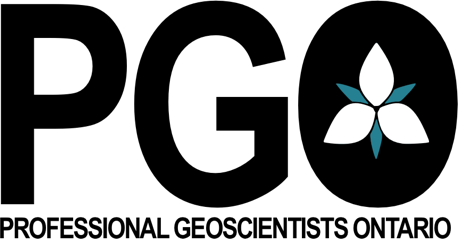 Council Membership Expression of Interest FormThank you for your interest in becoming a member of the Council of Professional Geoscientists of Ontario. Please take time to familiarise yourself with our mandate, activities and strategic plan before completing the form below.  To give you a sense of the workload involved, you should know that:There are 4 to 5 Council meetings per year with none scheduled between mid-June and the end of August. Council meetings commence at 9am and are generally finished by 3pm. They can be attended in person or virtually; and these meetings require a couple of hours of document review each time.Councillors are encouraged to participate in working committees, which also require meetings and document review.  For more information about Council involvement, please click on this link.Your submission of the form below will serve as your confirmation that you are aware of and can meet these workload expectations. Should you have any questions or concerns, please don’t hesitate to email us at info@pgo.ca. 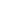 Please tell us about yourselfPlease tell us about yourselfPlease tell us about yourselfPlease tell us about yourselfPlease tell us about yourselfName:Name:Your industry:Your industry:Title or role, if any:Title or role, if any:Website:Website:Organization name:Organization name:Mailing address:Mailing address:Email:Email:Mailing address:Mailing address:Phone (mobile):Phone (mobile):Type of geoscientist if registered:Type of professional if non-member (e.g. MBA, LL.B., CPA, CPRS, HRPA, etc.)Profile yourself in 100 words or less: Please tell us more about yourself, in a way that connects with your desire to serve on the Council and your ability to contribute to PGO’s mandate and current strategic plan.Please tell us more about yourself, in a way that connects with your desire to serve on the Council and your ability to contribute to PGO’s mandate and current strategic plan.Please tell us more about yourself, in a way that connects with your desire to serve on the Council and your ability to contribute to PGO’s mandate and current strategic plan.Please tell us more about yourself, in a way that connects with your desire to serve on the Council and your ability to contribute to PGO’s mandate and current strategic plan.Please share your top three most relevant professional interests:Please share your top three most relevant professional interests:Please share your top three most relevant professional interests:Please share your top three most relevant professional interests:Interest #1:Relevance:Experience:Interest #2:Relevance:Experience:Interest #3:Relevance:Experience:Please outline your top three skills that you would bring to the Council and why they would be beneficial to the PGO:Please outline your top three skills that you would bring to the Council and why they would be beneficial to the PGO:Please outline your top three skills that you would bring to the Council and why they would be beneficial to the PGO:Please outline your top three skills that you would bring to the Council and why they would be beneficial to the PGO:Skill #1:Benefit:Skill #1:Benefit:Skill #1:Benefit:Please tell us your history with governance, finance, organizational management, communications, membership relations, and/or government relations, and in particular how these relate to not-for-profit organizations and self-regulatory organizations.Please tell us your history with governance, finance, organizational management, communications, membership relations, and/or government relations, and in particular how these relate to not-for-profit organizations and self-regulatory organizations.Please tell us your history with governance, finance, organizational management, communications, membership relations, and/or government relations, and in particular how these relate to not-for-profit organizations and self-regulatory organizations.Please tell us your history with governance, finance, organizational management, communications, membership relations, and/or government relations, and in particular how these relate to not-for-profit organizations and self-regulatory organizations.Please tell us why you are interested in being a member of the PGO Council.Please tell us why you are interested in being a member of the PGO Council.Please tell us why you are interested in being a member of the PGO Council.Please tell us why you are interested in being a member of the PGO Council.What specific areas of PGOs mandate, activities and strategic plan are of particular interest to you and why?What specific areas of PGOs mandate, activities and strategic plan are of particular interest to you and why?What specific areas of PGOs mandate, activities and strategic plan are of particular interest to you and why?What specific areas of PGOs mandate, activities and strategic plan are of particular interest to you and why?